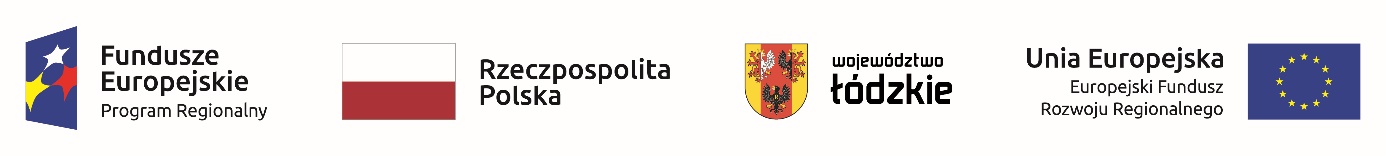 Załącznik nr 1 – Formularz ofertowyZAMAWIAJĄCY:Gmina Andrespolz siedzibą w Andrespoluul. Rokicińska 12695-020 AndrespolOFERTANiniejszym składam(y) ofertę w postępowaniurealizację zadania pn.: Zakup i dostawa dwóch przebieralni dla obiektu basenowego, w ramach zadania inwestycyjnego pn.:  „Budowa infrastruktury rekreacyjnej na terenie Gminy Andrespol”WYKONAWCA:Niniejsza oferta jest złożona przez: DANE KONTAKTOWE WYKONAWCY: Wszelka korespondencja prowadzona będzie wyłącznie na w/w adres/e-mail.OświadczeniaJa(my) niżej podpisany(i) oświadczam(y), żeOferujemy wykonanie przedmiotu zamówienia za następującą cenę:Cena oferty brutto (z VAT): ……………..…………………….………....  PLN (słownie: ……………………………………………………)VAT w % ………..Oświadczam(y), że cenę – Cof – skalkulowałem(liśmy) w sposób i na warunkach określonych 
w ogłoszeniu, tzn.:Cena – Cof – jest podana w PLN z dokładnością do 2 miejsc po przecinku. Obliczona cena ryczałtowa obejmuje wszystkie czynności oraz zakres podany 
w ogłoszeniu, jest ceną kompletną, jednoznaczną i ostateczną.3)  Gwarantuję (my) wykonanie zamówienia zgodnie z treścią opisu przedmiotu zamówienia oraz w terminie określonym przez Zamawiającego.4) W pełni i bez żadnych zastrzeżeń akceptuję(emy) warunki wzoru umowy na wykonanie zamówienia określone w Załączniku nr 3 do Zaproszenia do składania ofert, w tym termin płatności określony przez Zamawiającego we wzorze umowy – tj. 30 dni od daty doręczenia prawidłowo wystawionej faktury do siedziby Zamawiającego.5)  Zobowiązuję się do zakończenia wykonania przedmiotu zamówienia w terminie 60 dni kalendarzowych od dnia zawarcia umowy6)  Oświadczam, że wypełniłem obowiązki informacyjne przewidziane w art. 13 lub art. 14 RODO wobec osób fizycznych, od których dane osobowe bezpośrednio lub pośrednio pozyskałem 
w celu ubiegania się o udzielenie zamówienia publicznego w niniejszym postępowaniu.4. Oświadczam(y), że:Posiadam(y) uprawnienia do wykonywania określonej w niniejszym postępowaniu działalności lub czynności zgodnie z wymogami ustawowymi,Posiadam(y) wiedzę i doświadczenie, dysponuję odpowiednim potencjałem technicznym oraz osobami zdolnymi do wykonania zamówienia,Znajduję(emy) się w sytuacji ekonomicznej i finansowej zapewniającej wykonanie zamówienia,Po zapoznaniu się z warunkami zamówienia akceptuję(emy) je bez zastrzeżeń oraz zdobyliśmy konieczne informacje do przygotowania oferty,Zobowiązuję(emy) się w przypadku wybrania naszej oferty do zawarcia umowy w miejscu 
i terminie wyznaczonym przez Zamawiającego,Termin związania ofertą wynosi 30 dni od wyznaczonego dnia na składanie ofert.Nie powierzymy zamówienia podwykonawcom / powierzymy wykonanie części zamówienia podwykonawcom w zakresie……………………………………………………….Składam(y) niniejszą ofertę [we własnym imieniu, */jako Wykonawcy wspólnie ubiegający się 
o udzielenie zamówienia*].Nie uczestniczę(ymy) w jakiejkolwiek innej ofercie dotyczącej niniejszego zamówienia.Załącznikami do niniejszego formularza stanowiącymi integralną część oferty są:  1) ……………………………………………………………………………………………………  2) ……………………………………………………………………………………………………  3) ……………………………………………………………………………………………………..................................................................Miejscowość, data i podpis Wykonawcy/ówl.p.Nazwa(y) Wykonawcy (ów)Adres(y) Wykonawcy(ów)NIP1.2.Osoba do kontaktówAdres korespondencyjnyNr telefonuAdres e-mail